NyårDen 31 december är det nyårsafton. Det är årets sista dagoch vi firar att ett nytt år skall börja. Man firar ofta nyår tillsammans med 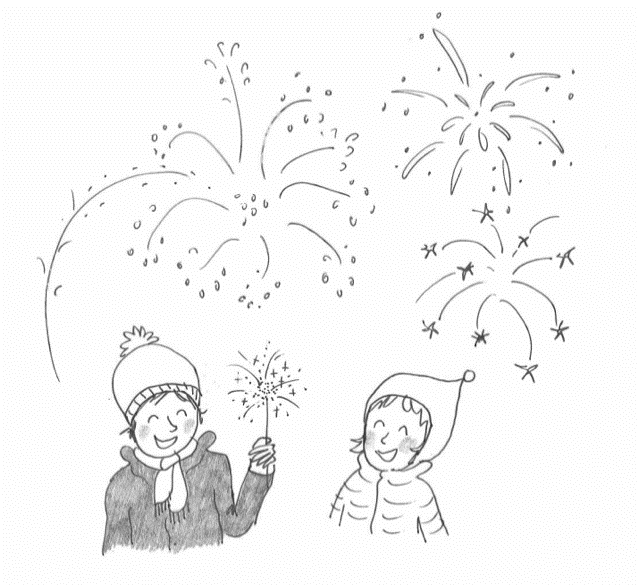 släkt och vänner.Man umgås med varandra, äter och dricker gott medan man väntar på 12-slaget vid midnatt.Vid midnatt byts det gamla året ut till det nya året. Då kan man skåla in det nya året.Under nyårsafton kan man beundra raketer. Det ordnas också andra ljusshower som syns på himlen. Man vill undvika raketer för att de inte är bra för miljön. Följande dag är det nyårsdagen. Då är det första januari. Det är en helgdag och många har ledigt denna dag.Finlands president brukar hålla ett nyårstal som sänds i tv och radio. Då pratar hen till Finlands folk på både svenska och finska.Vad minns du om nyår?Vilket datum firar vi nyårsdagen?A    31.12B    1.1C    24.12Vad betyder orden:umgås ____________________________________________beundra ___________________________________________undvika ___________________________________________Varför är det inte bra  för miljön att skjuta raketer?_________________________________________________Rita en bild på nyårsraketer eller en ljusshow. 